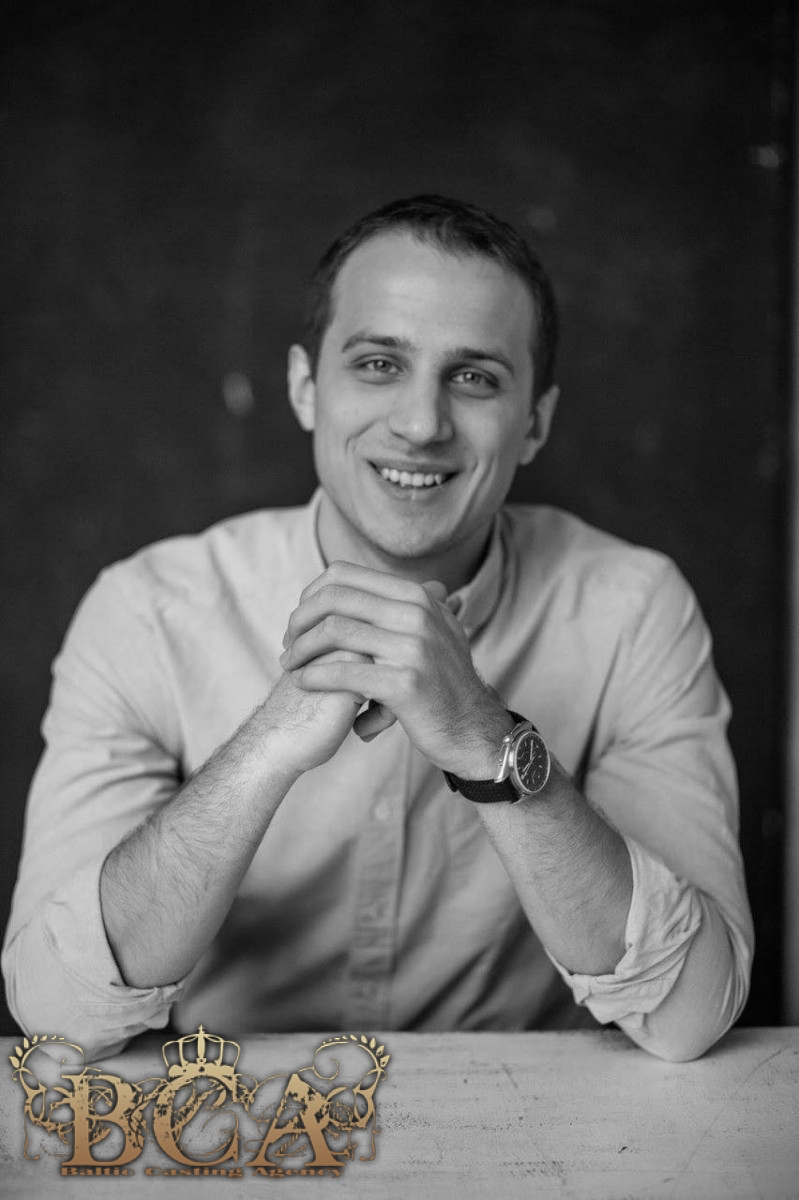 ID M3695Height: 6'2"    Weight: 192    Hair: BrownEyes: Green/BlueFILM: Hush! 		 			dir. Anna Patarakina 			ManCrime and Punishment		dir. Altynaim Khatran 			RaskolnikovTELEVISION: Prison Break (Russian remake) 	dir. Andrey Malyukov 			StudentDon't Lie To Me 			dir. Dmitriy Larin 			Son , StasThe witnesses                                         dir. Igor Romashenko                            RuslanMorozova                                                dir. Ivan Shegolev                                   LieutenantCOMMERCIAL: Sprite commercial							Wind Direction DetectorGoogle commercial								Man PROFESSIONAL THEATRЕ EXPERIENCE: 2017 Camden Fringe Festival; "If We could Rewrite History" by Samantha Garman, Dillon 2014-2016 Troupe Member of Moscow Drama Theater headed by Armen Dzhigarkhanyan Roles: Shakespeare's "Romeo and Juliette", Romeo;  Goldoni's "The Mistress of the Inn", Fabrizio;  Gorin's "A Plague on both Your Houses", Valentin;  Radzinsky's "Theater in the Time of Neron and Seneca", Murderer;  Ribchinsky's "The White Crow" (musical), Soldier/Citizen/Guard/MonkSKILLS/INTERESTS: Theatre, movies, swimming, soccer, fencing, roller blading, bike riding, running, baseball, adventures, fluent Russian, Belorussian, Ukrainian and EnglishEDUCATION: Russian University of Theatrical Art-GITIS